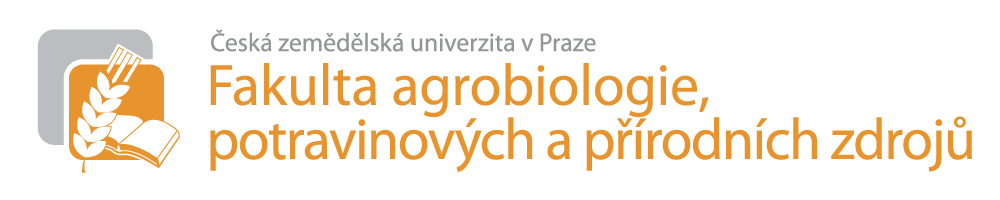 Doktorský studijní program/Doctoral Study ProgramJméno a příjmení/Name and Surname:      Katedra/Department of: Ročník studia/Year of Study: Forma studia/Form of Study:  Žádost o/Request forOdůvodnění žádosti/Reasons of Request:      Datum/Date: 			Podpis studenta/Signature of Student:Vyjádření školitele/Comment of The Supervisor: souhlasím/I agree – nesouhlasím/I disagreeDatum/Date:						Podpis/Signature:Vyjádření vedoucího katedry/Comment of the Head of Department: souhlasím/I agree – nesouhlasím/I disagreeDatum/Date:						Podpis/Signature:Stanovisko proděkana pro vědu, výzkum a doktorské studium/Comment and Decision of the Vice-dean for Science, Research and Doctoral StudyDatum/Date:						Podpis/Signature: